FORMULARIO A2COMPRA DE BASES DE LICITACIÓN Y DE INTENCIÓN DE PARTICIPAREMPRESA DE LOS FERROCARRILES DE ESTADO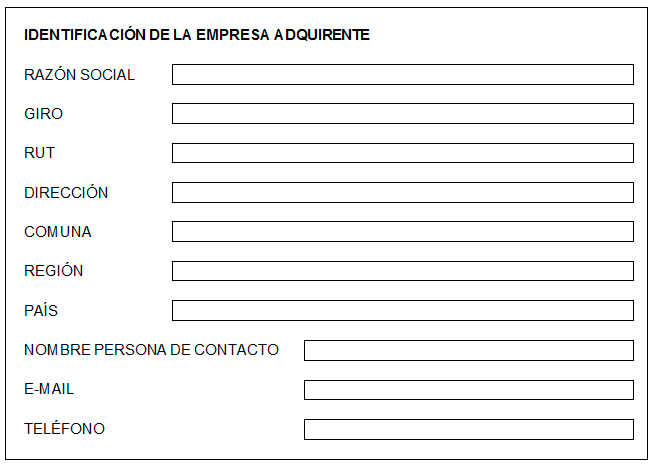 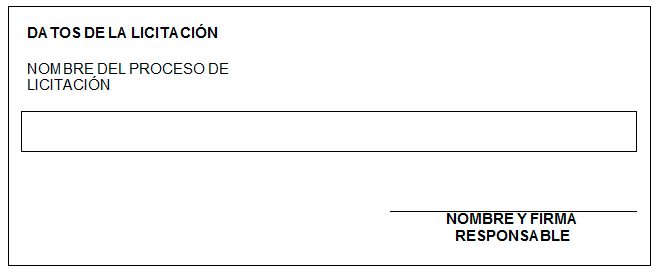 